ΘΕΜΑ: «2η ΠΡΟΣΚΛΗΣΗ ΕΚΔΗΛΩΣΗΣ ΕΝΔΙΑΦΕΡΟΝΤΟΣ ΓΙΑ ΠΡΑΓΜΑΤΟΠΟΙΗΣΗ  ΕΚΠ/ΚΗΣ ΕΠΙΣΚΕΨΗΣ ΤΟΥ ΓΥΜΝΑΣΙΟΥ ΚΟΜΠΟΤΙΟΥ ΣΤΗΝ ΚΕΡΚΥΡΑ»   ΣΧΕΤ: 33120/ΓΔ4/28-2-2017 Υ.Α (ΦΕΚ 681/τ. Β΄/6-3-2017)Το σχολείο μας προτίθεται να πραγματοποιήσει μία  εκπαιδευτική επίσκεψη στην Κέρκυρα (ημερομηνία αναχώρησης: 20-04-2018 - ημερομηνία επιστροφής: 20-04-2018). Θα συμμετάσχουν 48 μαθητές  και  03 συνοδοί καθηγητές.Προκειμένου και σύμφωνα με την κείμενη νομοθεσία να επιλεγεί το ταξιδιωτικό γραφείο που θα οργανώσει την παραπάνω εκπαιδευτική επίσκεψη των μαθητών , παρακαλούμε να μας αποστείλετε - σε περίπτωση που ενδιαφέρεστε – μέχρι  την Τρίτη  20-03-2018 και ώρα 11:00 π.μ.  στο σχολείο (ταχυδρομικώς ή με οποιοδήποτε άλλο τρόπο) κλειστή προσφορά. Εκπρόθεσμες προσφορές δεν θα  ληφθούν υπόψη. Η πρόσκληση πραγματοποιείται λόγω έλλειψης προσφορών. Με την προσφορά θα πρέπει να υπάρχει  και υπεύθυνη δήλωση ότι το πρακτορείο διαθέτει ειδικό σήμα λειτουργίας, το οποίο βρίσκεται σε ισχύ. Επιθυμούμε:Η μετακίνηση να γίνει με ένα λεωφορείοΗ μετακίνηση να γίνει με πλοίο κλειστού τύπου από Ηγουμενίτσα-λιμάνι της πόλης της  Κέρκυρας και αντιστρόφως.Το  λεωφορείο  να είναι στη διάθεσή μας για την πραγματοποίηση των μετακινήσεων. Το όχημα που θα επιλεγεί θα πρέπει να πληροί όλες τις κατά νόμο προϋποθέσεις  για την πραγματοποίηση της σχολικής μετακίνησης-εκδρομής.Ασφάλεια αστικής ευθύνης σύμφωνα με την κείμενη νομοθεσία και επίσης πρόσθετη ασφάλιση που καλύπτει τα έξοδα σε περίπτωση ατυχήματος ή ασθένειας.  Στο πρόγραμμα  να περιλαμβάνονται οπωσδήποτε οι παρακάτω τόποι των επισκέψεων:                            Βυζαντινό Μουσείο,  Δημοτική Πινακοθήκη- Μουσείο Ασιατικής Τέχνης, Παλαιό Φρούριο, ΚανόνιΣημειώνουμε ότι :1.Οι προσφορές θα ανοιχτούν όπως προβλέπει ο νόμος την ίδια μέρα ενώπιον επιτροπής καθηγητών, αντιπροσώπων των μαθητών 2.Θα πρέπει να αναφέρεται η τελική συνολική τιμή της εκδρομής και η επιβάρυνση ανά μαθητή.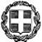 ΕΛΛΗΝΙΚΗ ΔΗΜΟΚΡΑΤΙΑΥΠΟΥΡΓΕΙΟ ΠΑΙΔΕΙΑΣ, ΕΡΕΥΝΑΣ ΚΑΙ ΘΡΗΣΚΕΥΜΑΤΩΝ ----ΠΕΡΙΦΕΡΕΙΑΚΗ Δ/ΝΣΗ Π. & Δ. ΕΚΠ/ΣΗΣ ΗΠΕΙΡΟΥ----Δ/ΝΣΗ ΔΕΥΤΕΡΟΒΑΘΜΙΑΣ ΕΚΠΑΙΔΕΥΣΗΣ  Ν. ΑΡΤΑΣ----ΓΥΜΝΑΣΙΟ ΚΟΜΠΟΤΙΟΥ----Ταχ. Δ/νση: Κομπότι Άρτας Τ.Κ. 47040Ιστοσελίδα: gym-kompot.art.sch.grEmail: mail@gym-kompot.art.sch.grΠληροφορίες: Βαδιβούλη ΛαμπρινήΤηλέφωνο: 26810-65223FAX: 26810-652232η ΠΡΟΣΚΛΗΣΗ ΛΟΓΩ ΕΛΛΕΙΨΗΣ ΠΡΟΣΦΟΡΩΝΚομπότι 16/03/2018Αρ. Πρωτ.  : 167Κομπότι, 12-03-2018Αρ. Πρωτ.: 157ΕΛΛΗΝΙΚΗ ΔΗΜΟΚΡΑΤΙΑΥΠΟΥΡΓΕΙΟ ΠΑΙΔΕΙΑΣ, ΕΡΕΥΝΑΣ ΚΑΙ ΘΡΗΣΚΕΥΜΑΤΩΝ ----ΠΕΡΙΦΕΡΕΙΑΚΗ Δ/ΝΣΗ Π. & Δ. ΕΚΠ/ΣΗΣ ΗΠΕΙΡΟΥ----Δ/ΝΣΗ ΔΕΥΤΕΡΟΒΑΘΜΙΑΣ ΕΚΠΑΙΔΕΥΣΗΣ  Ν. ΑΡΤΑΣ----ΓΥΜΝΑΣΙΟ ΚΟΜΠΟΤΙΟΥ----Ταχ. Δ/νση: Κομπότι Άρτας Τ.Κ. 47040Ιστοσελίδα: gym-kompot.art.sch.grEmail: mail@gym-kompot.art.sch.grΠληροφορίες: Βαδιβούλη ΛαμπρινήΤηλέφωνο: 26810-65223FAX: 26810-65223ΕΛΛΗΝΙΚΗ ΔΗΜΟΚΡΑΤΙΑΥΠΟΥΡΓΕΙΟ ΠΑΙΔΕΙΑΣ, ΕΡΕΥΝΑΣ ΚΑΙ ΘΡΗΣΚΕΥΜΑΤΩΝ ----ΠΕΡΙΦΕΡΕΙΑΚΗ Δ/ΝΣΗ Π. & Δ. ΕΚΠ/ΣΗΣ ΗΠΕΙΡΟΥ----Δ/ΝΣΗ ΔΕΥΤΕΡΟΒΑΘΜΙΑΣ ΕΚΠΑΙΔΕΥΣΗΣ  Ν. ΑΡΤΑΣ----ΓΥΜΝΑΣΙΟ ΚΟΜΠΟΤΙΟΥ----Ταχ. Δ/νση: Κομπότι Άρτας Τ.Κ. 47040Ιστοσελίδα: gym-kompot.art.sch.grEmail: mail@gym-kompot.art.sch.grΠληροφορίες: Βαδιβούλη ΛαμπρινήΤηλέφωνο: 26810-65223FAX: 26810-65223ΠΡΟΣ:ΤΑΞΙΔΙΩΤΙΚΑ ΓΡΑΦΕΙΑΚΟΙΝ. : Δ/ΝΣΗ Β/ΘΜΙΑ ΕΚΠ/ΣΗΣ ΑΡΤΑΣΗ Διευθύντρια  Γ/σιου ΚομποτίουΛαμπρινή Ν. Βαδιβούλη